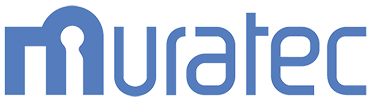 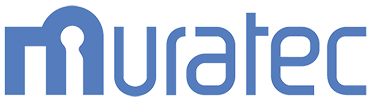 採用応募者に対する個人情報の取扱いに関する同意書１．取得する個人情報　（1）応募書類：履歴書、成績証明書、卒業見込証明書、健康診断書、学校推薦書　（2）選考書類：適性検査結果、テスト、作文（工業高等専門学校のみ）　　＊健康診断書、適性検査結果は機微な個人情報です、採用選考以外に利用することはありません。　２．取得および利用目的 ムラテックフロンティア株式会社（以下「弊社」という）は、弊社への採用をご希望される皆様の氏名、住所、電話番号、メールアドレス等の個人を識別できる情報を取得します。取得の目的は、採用活動（書類審査、面接、評価、応募者への連絡等）のためとし、それ以外の目的での利用はいたしません。 ３．個人情報の提供および委託 弊社は裁判所・警察等の公的機関より個人情報の開示を求められた場合を除き、応募者の個人情報について、当該個人の同意を得ずに第三者に開示・提供することはありません。なお、採用に関する業務の一部を村田機械株式会社業務支援本部人事グループへ委託するため、記入いただいた個人情報を提供することがあります。４．安全管理 弊社は、個人情報へのアクセスまたは個人情報の紛失、破壊、改ざん、漏えい等の危険に対して、技術面および組織面において必要な安全対策を継続的に講じるよう努めます。 ５．応募書類の返却・廃棄 お預かりした履歴書をはじめとする選考に使用したその他応募書類は、返却はいたしませんので予めご承知おきください。また、採用に至らなかった場合の応募書類は、一定期間保管後弊社で責任を持って廃棄いたします。 ６．個人情報提供の任意性 応募者の個人情報の弊社への提供は、応募者の同意に基づく任意ですが、弊社の採用選考に必要な情報が提供されない場合、採用の選考を辞退されたものとみなす場合もありうることを予めご承知おきください。 ７．個人情報の開示等の請求に応じる手続き ご提供いただいた個人情報については、利用目的の通知、開示、内容の訂正、追加又は削除、利用の停止、消去、第三者への提供の停止の請求を弊社問合せ窓口に申し出ることができます。その際、弊社は、ご本人であることを確認したうえで、合理的な期間、法令等に定められた範囲内で対応します。また、一部のご請求については有料となります。 ８．個人情報に関するお問い合わせ先 弊社では、個人情報を適切に保護するための管理者を下記の者が担当いたしております。また、個人情報管理に関する問い合わせや開示、訂正または削除のご依頼は下記までご連絡ください。 　　 　　＜個人情報保護管理者＞　　　　　　 　ムラテックフロンティア株式会社　 事業統括室長　　　　＜個人情報に関するお問い合わせ窓口＞　　　　　　 　ムラテックフロンティア株式会社　　個人情報保護管理者　　　　　　　　　　　　　　 〒612-8686　 京都市伏見区竹田向代町136　　　　　　 　TEL : 0120-610-932（月～金 9:00～12:00／ 13:00～17:30 祝祭日除く）               E-mail :  mh-sales@syd.muratec.co.jp----------------------------------------------------------------------------------------------------------------------上記の内容をご確認のうえ、弊社の個人情報の取扱いについて同意をいただける場合は、以下に署名をお願いいたします。                                     　　　　　　　　　　　　　　　　　　　　　　　年    月    日             　　　 氏   名                                個人情報について本お問い合わせにつきましては、個人情報を登録いただく必要があります。ご登録にあたり、以下の内容を承諾いただける場合は下の「承諾する」ボタンで入力フォームへお進みください。当社は必要な範囲で個人情報を収集しておりますが､登録者が登録フォームの各欄の必要項目に入力いただかないとご連絡できないことがありますので予めご了承ください。また、クッキーを用いるなどして､本人が容易に認識できない方法による個人情報の取得は行っておりません。承諾いただけない場合は、誠に申し訳ございませんが、電話でお問い合わせいただきますようお願いいたします。個人情報の取り扱いについて記入頂きました個人情報はお問い合わせへの回答および対応に必要な範囲にて使用いたします送信していただいたお客様の個人情報を、原則としてご本人の同意なく他の会社または個人に開示いたしません事前にご承諾いただいたカタログや商品などの送付、または修理、保守サービス等の業務を、機密保持契約を締結した企業に限り、お客様の個人情報を委託する場合があります裁判所、警察等の公的機関より個人情報の開示を求められた場合等には、これに応じてお客様の個人情報を開示することがあります当社の従業者及び採用活動での応募者から書面での同意を得た個人情報については、以下の目的に使用します。各種研修の案内採用活動役員、従業員の情報管理退職者の問合せ連絡個人情報の開示、訂正、削除等及び苦情・相談への対応について 弊社では、ご本人又は代理人様が個人情報の内容の開示、訂正、追加、消去、利用停止、第三者提供の停止、その他個人情報の利用目的の照会、苦情の相談などを希望される場合は､後記連絡先まで連絡をいただければ、ご本人を確認した上で、合理的な範囲内で速やかに対処いたします。利用目的の通知及び開示につきましては、有償（切手800円分）の対応となります。
　　なお､ご本人を確認させていただく際に、健康保険証や運転免許証、パスポート、住民票の写しなどの資料の提示をお願いすることがあります。また代理人様が手続きをされる場合は、代理人であることを証明する書類、代理人の運転免許証、パスポート等の写真で代理人確認ができるものの写し、代理人の住民票の写し、代理人が弁護士の場合は、登録番号のわかる書類、代理を示す旨の委任状を提示いただきます。所定書式（個人情報に関する開示等の請求票.pdf ）個人情報に関するお問い合わせ提供いただいた個人情報についてのお問い合わせにつきましては、下記宛てに連絡いただきますようお願い申し上げます。〒612-8686　京都市伏見区竹田向代町136番地ムラテックフロンティア株式会社　　個人情報保護管理者TEL：0120-610-932　（月～金 9:00～12:00・ 13:00～17:30 祝祭日除く）ムラテックフロンティア株式会社の個人情報保護方針はプライバシーポリシーのページで確認いただけます。
当社入力フォームのウェブサイトは、ベリサインのSSLサーバー証明書を使用して、あなたの個人情報を保護しています。https で始まるアドレス上ではすべての情報がSSLで暗号化されてから送受信されます。 
上記内容（個人情報の取り扱いについて）についてご承諾の上、「承諾する」ボタンをクリックし、次のページに表示される項目（入力フォーム）に入力してください。ふりがな   氏名   　　大学名大学名大学名                       大学 ・ 短期大学（部）                       大学 ・ 短期大学（部）                       大学 ・ 短期大学（部）                       大学 ・ 短期大学（部）                       大学 ・ 短期大学（部）                       大学 ・ 短期大学（部）                       大学 ・ 短期大学（部）                       大学 ・ 短期大学（部）ふりがな   氏名   　　学部・学科名学部・学科名学部・学科名          学部           学科         専攻          学部           学科         専攻          学部           学科         専攻          学部           学科         専攻          学部           学科         専攻          学部           学科         専攻          学部           学科         専攻          学部           学科         専攻生年月日     年     月     日生   男 ・ 女    年齢       歳      年     月     日生   男 ・ 女    年齢       歳 出身高校出身高校高校所在地高校所在地都道府県現住所〒□□□－□□□□E-MAIL 【                                    】〒□□□－□□□□E-MAIL 【                                    】〒□□□－□□□□E-MAIL 【                                    】〒□□□－□□□□E-MAIL 【                                    】〒□□□－□□□□E-MAIL 【                                    】〒□□□－□□□□E-MAIL 【                                    】〒□□□－□□□□E-MAIL 【                                    】電話番号（②は携帯電話など）電話番号（②は携帯電話など）電話番号（②は携帯電話など）（         ）         －（         ）         －（         ）         －（         ）         －帰省先〒□□□－□□□□〒□□□－□□□□〒□□□－□□□□〒□□□－□□□□〒□□□－□□□□〒□□□－□□□□〒□□□－□□□□帰省先電話番号帰省先電話番号帰省先電話番号（         ）       －（         ）       －ゼミ指導教授：指導教授：指導教授：指導教授：指導教授：指導教授：指導教授：クラブ･サークルクラブ･サークルクラブ･サークルゼミテーマ：テーマ：テーマ：テーマ：テーマ：テーマ：テーマ：クラブ･サークルクラブ･サークルクラブ･サークル資格免許趣味趣味趣味志望業界企業名金融       商社       不動産      建設     メーカー（業種：                       ）流通     情報サービス      マスコミ      電力・ガス      運輸     公務員  サービス（業種：                   ）       その他（                     ）
  1.（                      ）  2.（                       ） 3.（                       ） 4.（                     　 ） 金融       商社       不動産      建設     メーカー（業種：                       ）流通     情報サービス      マスコミ      電力・ガス      運輸     公務員  サービス（業種：                   ）       その他（                     ）
  1.（                      ）  2.（                       ） 3.（                       ） 4.（                     　 ） 金融       商社       不動産      建設     メーカー（業種：                       ）流通     情報サービス      マスコミ      電力・ガス      運輸     公務員  サービス（業種：                   ）       その他（                     ）
  1.（                      ）  2.（                       ） 3.（                       ） 4.（                     　 ） 金融       商社       不動産      建設     メーカー（業種：                       ）流通     情報サービス      マスコミ      電力・ガス      運輸     公務員  サービス（業種：                   ）       その他（                     ）
  1.（                      ）  2.（                       ） 3.（                       ） 4.（                     　 ） 金融       商社       不動産      建設     メーカー（業種：                       ）流通     情報サービス      マスコミ      電力・ガス      運輸     公務員  サービス（業種：                   ）       その他（                     ）
  1.（                      ）  2.（                       ） 3.（                       ） 4.（                     　 ） 金融       商社       不動産      建設     メーカー（業種：                       ）流通     情報サービス      マスコミ      電力・ガス      運輸     公務員  サービス（業種：                   ）       その他（                     ）
  1.（                      ）  2.（                       ） 3.（                       ） 4.（                     　 ） 金融       商社       不動産      建設     メーカー（業種：                       ）流通     情報サービス      マスコミ      電力・ガス      運輸     公務員  サービス（業種：                   ）       その他（                     ）
  1.（                      ）  2.（                       ） 3.（                       ） 4.（                     　 ） 金融       商社       不動産      建設     メーカー（業種：                       ）流通     情報サービス      マスコミ      電力・ガス      運輸     公務員  サービス（業種：                   ）       その他（                     ）
  1.（                      ）  2.（                       ） 3.（                       ） 4.（                     　 ） 金融       商社       不動産      建設     メーカー（業種：                       ）流通     情報サービス      マスコミ      電力・ガス      運輸     公務員  サービス（業種：                   ）       その他（                     ）
  1.（                      ）  2.（                       ） 3.（                       ） 4.（                     　 ） 金融       商社       不動産      建設     メーカー（業種：                       ）流通     情報サービス      マスコミ      電力・ガス      運輸     公務員  サービス（業種：                   ）       その他（                     ）
  1.（                      ）  2.（                       ） 3.（                       ） 4.（                     　 ） 金融       商社       不動産      建設     メーカー（業種：                       ）流通     情報サービス      マスコミ      電力・ガス      運輸     公務員  サービス（業種：                   ）       その他（                     ）
  1.（                      ）  2.（                       ） 3.（                       ） 4.（                     　 ） 金融       商社       不動産      建設     メーカー（業種：                       ）流通     情報サービス      マスコミ      電力・ガス      運輸     公務員  サービス（業種：                   ）       その他（                     ）
  1.（                      ）  2.（                       ） 3.（                       ） 4.（                     　 ） 当社を
知った動機弊社ホームページを見て就職部の掲示を見て学内セミナーに参加その他（                          ）弊社ホームページを見て就職部の掲示を見て学内セミナーに参加その他（                          ）弊社ホームページを見て就職部の掲示を見て学内セミナーに参加その他（                          ）弊社ホームページを見て就職部の掲示を見て学内セミナーに参加その他（                          ）弊社ホームページを見て就職部の掲示を見て学内セミナーに参加その他（                          ）希望   勤務地希望   勤務地希望   勤務地１）関西２）関東３）中部４）その他（　　　　　　　　　）１）関西２）関東３）中部４）その他（　　　　　　　　　）１）関西２）関東３）中部４）その他（　　　　　　　　　）１）関西２）関東３）中部４）その他（　　　　　　　　　）【なぜ当社を志望しましたか】【なぜ当社を志望しましたか】【なぜ当社を志望しましたか】【なぜ当社を志望しましたか】【なぜ当社を志望しましたか】【なぜ当社を志望しましたか】【なぜ当社を志望しましたか】【なぜ当社を志望しましたか】【なぜ当社を志望しましたか】【なぜ当社を志望しましたか】【なぜ当社を志望しましたか】【なぜ当社を志望しましたか】【なぜ当社を志望しましたか】【学生時代に頑張ったことを教えてください】【学生時代に頑張ったことを教えてください】【学生時代に頑張ったことを教えてください】【学生時代に頑張ったことを教えてください】【学生時代に頑張ったことを教えてください】【学生時代に頑張ったことを教えてください】【学生時代に頑張ったことを教えてください】【学生時代に頑張ったことを教えてください】【学生時代に頑張ったことを教えてください】【学生時代に頑張ったことを教えてください】【学生時代に頑張ったことを教えてください】【学生時代に頑張ったことを教えてください】【学生時代に頑張ったことを教えてください】